Тест 11. Измеряет силу токаа) амперметр;   б) ваттметр;   в) вольтметр;     г) счетчик электрической энергии.2. Основные источники электрической энергии а) осветительные приборы; б) выпрямители; в) нагревательные приборы; г) тепловые, атомные и гидроэлектростанции 3. Закон Ома выражается формулойНачало формыа) I=Е/ R +r ; б)  U = I/R ;в) I = U/R ;  г) R=I/U4. Пакетная технология передачи данных преимущественно локальных компьютерных сетей - …а) Интернет б) Ethernet в) ЛВС (локальная вычислительная сеть)5. Автоматизация имеет цель …а) привлечения человека к участию в процессы получения, преобразования, передачи и использования энергии, материалов, изделий или информации, либо существенного уменьшения степени этого участия или трудоёмкости выполняемых операций.б) освобождения человека от участия в процессах получения, преобразования, передачи и использования энергии, материалов, изделий или информации, либо существенного уменьшения степени этого участия или трудоёмкости выполняемых операций.г) объединение процессов всемирной экономической, политической, культурной и религиозной интеграции и унификации.6.Какой магнит способен остановить работу электросчетчика в квартире, при этом электричество будет поступатьа) любой б) ферритовый в) неодимовый г) кобальтовый д)универсальный7.  Для измерения сопротивления применяюта) амперметр;   б) ваттметр;   в) вольтметр;     г) омметр.8. Технические устройства, в которых используется электромагнитное действие электрического токаа) электрические двигатели и генераторы;   б) осветительные приборы;   в) линии электропередачи;     г) предохранители.9. Какие из перечисленных величин относятся к характеристикам переменного тока: а) частота б) амплитуда в) период г) время10. На каких схемах изображено последовательное соединение резисторов:а) б) 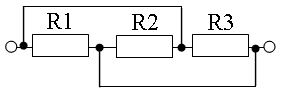 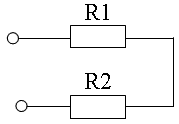 в)  г)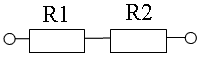 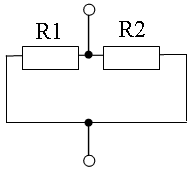 